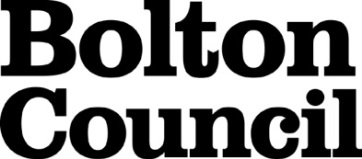  DESCRIPTIONThe post holder may reasonably be expected to undertake other duties commensurate with the level of responsibility that may be allocated from time to time.PERSON SPECIFICATIONNote to Applicants: Please try to show in your application form, how best you meet these requirementsSchoolJob TitleClerical AssistantGradeGrade 2Primary Purpose of the JobTo provide administrative/organisational support for staff and the school under the direction/instruction of teaching and or senior staff.  Responsible toOffice Manager/School Business ManagerResponsible forn/aPrincipal ResponsibilitiesProvide general clerical, administrative financial support to the schoolMAIN DUTIESMAIN DUTIES1.OrganisationUndertake reception duties, including answering the telephone and face to face enquiries and signing in visitors.Assist with pupil first aid/welfare duties, looking after sick pupils, liasing with parents/ staff etc.Assisting with arrangements for visits by school nurse, photographer etc.2AdministrationProvide routine clerical support e.g. photocopying, filing, faxing, e mail and the completion of routine formsMaintain manual and computerised records/management information systems as appropriateUndertake typing, word-processing and other IT based tasksUndertake routine administration e.g. distribution and collection of registers and the administration surrounding school meals etc. 3ResourcesOperate office equipment e.g. photocopier, computer, fax machineArrange orderly and secure storage of suppliesUndertake routine financial administration, e.g. collect and record dinner money4ResponsibilitiesBe aware of and comply with policies and procedures relating to child protection, health and safety and security, confidentiality and data protection, reporting all concerns to an appropriate personContribute to the overall ethos/work/aims of the schoolAppreciate and support the role of other professionalsAttend and participate in relevant meetings as requiredCustomer Care  - To provide quality services that are what our customers want and need.  To give customers the opportunity to comment or complain if they need to.  To work with customers and do what needs to be done to meet their needs.  To inform your manager about what customers say in relation to the services delivered.Develop oneself and others - To make every effort to access development opportunities and ensure you spend time with your manager identifying your development needs through your personal development plan.  To be ready to share learning with othersValuing Diversity - To accept everyone has a right to their distinct identity.  To treat everyone with dignity and respect and to ensure that what all our customers tell us is valued by reporting it back into the organisation.  To be responsible for promoting and participating in the achievement of the departmental valuing diversity action plan.Date Job Description prepared/updatedJob Description prepared bySchoolJob TitleClerical AssistantGrade2STAGE ONEDisabled Candidates are guaranteed an interview if they meet the essential criteriaMINIMUM ESSENTIAL REQUIREMENTSMINIMUM ESSENTIAL REQUIREMENTSMETHOD OF ASSESSMENT1.	Skills and Knowledge1.	Skills and Knowledge1.	Skills and Knowledge1.1Basic awareness of first aidApplication Form/Interview1.2Good understanding and ability to use relevant technology e.g. photocopierApplication Form/Interview1.3Basic Keyboard/computer skillsApplication Form/Interview1.4Participate in development and training opportunitiesApplication Form/Interview1.5Ability to relate well to children and adultsApplication Form/Interview1.6Work constructively as part of a team, understanding school roles and responsibilities and your own position within these.Application Form/Interview1.7To be able to respond to management instruction to ensure tasks are completed within specified timeframesApplication Form/Interview1.8Customer Care – Listen and respond to customer need, seek out innovative ways of consulting service users and engaging partners.  Network with others to develop services for the benefit of the service users.Application Form/Interview1.9Valuing Diversity - Listen, support and monitor the diverse contributions made to service development without prejudice.  Challenge behaviours and processes which do not positively advance the diversity agenda whilst being prepared to accept feedback about own behaviour.  Recognise people’s strengths, aspirations and abilities and help to develop their potential.  Understand how Valuing Diversity can improve our ability to deliver better services and reduce disadvantage.Application Form/Interview1.10Developing Self and Others – Ability to question, and request right  and development that links to the post, to seek opportunities that add to skills and knowledge, to respond positively to opportunities that arise. And to support others’ learning and share learning with othersApplication Form/Interview2.	Experience/Qualifications/Training etc2.	Experience/Qualifications/Training etc2.	Experience/Qualifications/Training etc2.1Good numeracy/literacy skillsApplication Form2.2Willingness to participate in relevant training and development opportunitiesApplication Form/Interview3.	Work Related Circumstances – Professional Values & Practices3.	Work Related Circumstances – Professional Values & Practices3.	Work Related Circumstances – Professional Values & Practices3.1High expectations of all pupils; respect for their social, cultural, linguistic, religious and ethnic background and a commitment to raising their educational achievementsApplication Form & Interview3.2Ability to build and maintain successful relationships with pupils, treat them consistently, with respect and consideration and demonstrate concern for their development as learnersApplication Form & Interview3.3Demonstrate and promote the positive values, attitudes and behaviour they expect from the pupils with whom they workApplication Form & Interview3.4Ability to work collaboratively with colleagues and carry out role effectively, knowing when to seek help and adviceApplication Form & Interview3.5Able to liaise sensitively and effectively with parents and carers recognising their role in pupil learningApplication Form & Interview3.6Able to improve their own practice through observations, evaluations and discussion with colleagues.Application Form & InterviewSTAGE TWOWill only be used in the event of a large number of applicants meeting the minimum essential requirementsADDITIONAL REQUIREMENTSADDITIONAL REQUIREMENTSMETHOD OF ASSESSMENT1.	Skills and Knowledge1.	Skills and Knowledge1.	Skills and Knowledge1.1Understanding of other basic technology, video, photocopier, computerApplication Form2.	Experience/Qualifications/Training etc2.	Experience/Qualifications/Training etc2.	Experience/Qualifications/Training etc2.1NVQ  Level 1/Level 2 or equivalent qualification or experience in relevant disciplineApplication Form/InterviewDate Person Specification prepared/updatedPerson Specification prepared by